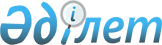 О бюджете Медеуского сельского округа на 2021-2023 годыРешение маслихата Абайского района Восточно-Казахстанской области от 28 декабря 2020 года № 58/14-VI. Зарегистрировано Департаментом юстиции Восточно-Казахстанской области 29 декабря 2020 года № 8091.
      Сноска. Вводится в действие с 01.01.2021 в соответствии с пунктом 4 настоящего решения.
      В соответствии с пунктом 2 статьи 9-1, пункта 2 статьи 75 Бюджетного кодекса Республики Казахстан от 4 декабря 2008 года, подпунктом 1) пункта 1 статьи 6 Закона Республики Казахстан от 23 января 2001 года "О местном государственном управлении и самоуправлении в Республике Казахстан", решением Абайского районного маслихата от 24 декабря 2020 года № 58/3-VI "О бюджете Абайского района на 2021-2023 годы" (зарегистрировано в Реестре государственной регистрации нормативных правовых актов за № 8035), Абайский районный маслихат РЕШИЛ
      1. Утвердить бюджет Медеуского сельского округа на 2021-2023 годы согласно приложениям 1, 2 и 3, в том числе на 2021 год в следующих объемах:
      1) доходы – 18 254,3 тысяч тенге, в том числе:
      налоговые поступления – 740,0 тысяч тенге;
      неналоговые поступления - 0 тенге;
      поступления от продажи основного капитала - 0 тенге;
      поступления трансфертов – 17 514,3 тысяч тенге;
      2) затраты – 18 509,0 тысяч тенге, 
      3) чистое бюджетное кредитование - 0 тенге; 
      бюджетные кредиты - 0 тенге;
      погашение бюджетных кредитов - 0 тенге;
      4) сальдо по операциям с финансовыми активами - 0 тенге;
      приобретение финансовых активов – 0 тенге;
      поступления от продажи финансовых активов государства – 0 тенге;
      5) дефицит (профицит) бюджета - - 254,7 тысяч тенге;
      6) финансирование дефицита (использование профицита) бюджета - 254,7 тысяч тенге;
      поступление займов - 0 тенге;
      погашение займов - 0 тенге;
      используемые остатки бюджетных средств – 254,7 тысяч тенге.
      Сноска. Пункт 1 - в редакции решения маслихата Абайского района Восточно-Казахстанской области от 05.04.2021 № 6/8-VII (вводится в действие с 01.01.2021).
      2. Учесть в бюджет Медеуского сельского округа на 2021 год объем субвенции, передаваемой из районного бюджета в сумме 17 007,0 тысяч тенге.
      3. Признать утратившими силу некоторые решения Абайского районного маслихата согласно приложению 4.
      4. Настоящее решение вводится в действие с 1 января 2021 года. Бюджет Медеуского сельского округа на 2021 год
      Сноска. Приложение 1 - в редакции решения маслихата Абайского района Восточно-Казахстанской области от 05.04.2021 № 6/8-VII (вводится в действие с 01.01.2021). Бюджет Медеуского сельского округа на 2022 год Бюджет Медеуского сельского округа на 2023 год Перечень утративших силу некоторых решений  Абайского районного маслихата
      1. Решение Абайского районного маслихата от 15 января 2020 года № 43/9-VI "О бюджете Медеуского сельского округа на 2020-2022 годы" (зарегистрировано в Реестре государственной регистрации нормативных правовых актов за № 6678, опубликовано в эталонном контрольном банке нормативных правовых актов Республики Казахстан в электронном виде от 27 января 2020 года);
      2. Решение Абайского районного маслихата от 13 апреля 2020 года № 46/8-VI от "О внесении изменений в решение от 15 января 2020 года № 43/9-VІ "О бюджете Медеуского сельского округа на 2020-2022 годы" (зарегистрировано в Реестре государственной регистрации нормативных правовых актов за № 6926, опубликовано в эталонном контрольном банке нормативных правовых актов Республики Казахстан в электронном виде от 23 апреля 2020 года);
      3. Решение Абайского районного маслихата от 13 ноября 2020 года № 55/8-VI от "О внесении изменений в решение от 15 января 2020 года № 43/9-VІ "О бюджете Медеуского сельского округа на 2020-2022 годы" (зарегистрировано в Реестре государственной регистрации нормативных правовых актов за № 7846, опубликовано в эталонном контрольном банке нормативных правовых актов Республики Казахстан в электронном виде от 23 ноября 2020 года.
					© 2012. РГП на ПХВ «Институт законодательства и правовой информации Республики Казахстан» Министерства юстиции Республики Казахстан
				
      Председатель сессии 

А. Белибаев

      Секретарь маслихата 

Е. Лдибаев
Приложение 1 к решению 
Абайского районного маслихата 
от 28 декабря 2020 года 
№ 58/14-VI
Категория
Категория
Категория
Категория
Категория
Сумма (тысяч тенге)
Класс
Класс
Класс
Класс
Сумма (тысяч тенге)
Подкласс
Подкласс
Подкласс
Подкласс
Сумма (тысяч тенге)
Специфика
Специфика
Специфика
Сумма (тысяч тенге)
Наименование
Наименование
Сумма (тысяч тенге)
I. ДОХОДЫ
18 254,3
1
Налоговые поступления
740,0
04
Налоги на собственность
740,0
1
Налоги на имущество
20,0
02
Hалог на имущество физических лиц
20,0
3
Земельный налог
20,0
02
Земельный налог
20,0
4
Налог на транспортные средства
700,0
02
Hалог на транспортные средства с физических лиц
700,0
2
Неналоговые поступления
0
01
Доходы от государственной собственности
0
5
Доходы от аренды имущества, находящегося в государственной собственности
0
10
Доходы от аренды имущества коммунальной собственности города районного значения, села, поселка, сельского округа
0
3
Поступления от продажи основного капитала
0
01
Продажа государственного имущества, закрепленного за государственными учреждениями
0
1
Продажа государственного имущества, закрепленного за государственными учреждениями
0
02
Поступления от продажи имущества, закрепленного за государственными учреждениями, финансируемыми из местного бюджета
0
4
Поступления трансфертов
17 514,3
02
Трансферты из вышестоящих органов государственного управления
17 514,3
3
Трансферты из районного (города областного значения) бюджета
17 514,3
01
Целевые текущие трансферты
507,3
03
Субвенции из районного (города областного значения) бюджета
3128,0
05
Субвенции из республиканского бюджета на государственные услуги общего характера
13879,0
Функциональная группа
Функциональная группа
Функциональная группа
Функциональная группа
Функциональная группа
Функциональная группа
Сумма (тысяч тенге)
Функциональная подгруппа
Функциональная подгруппа
Функциональная подгруппа
Функциональная подгруппа
Функциональная подгруппа
Функциональная подгруппа
Администратор бюджетных программ
Администратор бюджетных программ
Администратор бюджетных программ
Администратор бюджетных программ
Администратор бюджетных программ
Администратор бюджетных программ
Программа
Программа
Программа
Программа
Программа
Программа
Наименование
Наименование
Наименование
Наименование
Наименование
II.ЗАТРАТЫ
18 509,0
1
Государственные услуги общего характера
16 569,0
1
Представительные, исполнительные и другие органы, выполняющие общие функции государственного управления
16 569,0
124
Аппарат акима города районного значения, села, поселка, сельского округа
16 569,0
001
Услуги по обеспечению деятельности акима города районного значения, села, поселка, сельского округа
16 569,0
7
Жилищно-коммунальное хозяйство
1 502,0
3
Благоустройство населенных пунктов
1 502,0
124
Аппарат акима города районного значения, села, поселка, сельского округа
1 502,0
008
Освещение улиц в населенных пунктах
150,0
011
Благоустройство и озеленение населенных пунктов
1 352,0
12
Транспорт и коммуникации
0
1
Автомобильный транспорт
0
124
Аппарат акима города районного значения, села, поселка, сельского округа
0
013
Обеспечение функционирования автомобильных дорог в городах районного значения, селах, поселках, сельских округах
0
13
Прочие
438,0
9
Прочие
438,0
124
Аппарат акима города районного значения, села, поселка, сельского округа
438,0
040
Реализация мероприятий для решения вопросов обустройства населенных пунктов в реализацию мер по содействию экономическому развитию регионов в рамках Программы развития регионов до 2025 года
438,0
III.ЧИСТОЕ БЮДЖЕТНОЕ КРЕДИТОВАНИЕ
0
Бюджетные кредиты
0
Погашение бюджетных кредитов
0
IV. CАЛЬДО ПО ОПЕРАЦИЯМ С ФИНАНСОВЫМИ АКТИВАМИ
0
Приобретение финансовых активов
0
Поступления от продажи финансовых активов государства
0
V.ДЕФИЦИТ (ПРОФИЦИТ) БЮДЖЕТА
-254,7
VI.ФИНАНСИРОВАНИЕ ДЕФИЦИТА (ИСПОЛЬЗОВАНИЕ ПРОФИЦИТА) БЮДЖЕТА
254,7
Поступление займов
0
7
Поступления займов
0
01
Внутренние государственные займы
0
2
Договоры займа
0
Погашение займов
0
Используемые остатки бюджетных средств
254,7Приложение 2 к решению 
Абайского районного маслихата 
от 28 декабря 2020 года 
№ 58/14-VI 
Категория
Категория
Категория
Категория
Категория
Сумма 
(тысяч тенге)
Класс
Класс
Класс
Класс
Сумма 
(тысяч тенге)
Подкласс
Подкласс
Подкласс
Подкласс
Сумма 
(тысяч тенге)
Специфика
Специфика
Специфика
Сумма 
(тысяч тенге)
Наименование
I. ДОХОДЫ
18 645,0
1
Налоговые поступления
770,0
04
Налоги на собственность
42,0
1
Налоги на имущество
21,0
02
Hалог на имущество физических лиц
21,0
3
Земельный налог
21,0
02
Земельный налог
21,0
4
Налог на транспортные средства
728,0
02
Hалог на транспортные средства с физических лиц
728,0
2
Неналоговые поступления
0
01
Доходы от государственной собственности
0
5
Доходы от аренды имущества, находящегося в государственной собственности
0
10
Доходы от аренды имущества коммунальной собственности города районного значения, села, поселка, сельского округа
0
3
Поступления от продажи основного капитала
0
01
Продажа государственного имущества, закрепленного за государственными учреждениями
0
1
Продажа государственного имущества, закрепленного за государственными учреждениями
0
02
Поступления от продажи имущества, закрепленного за государственными учреждениями, финансируемыми из местного бюджета
0
4
Поступления трансфертов
17 875,0
02
Трансферты из вышестоящих органов государственного управления
17 875,0
3
Трансферты из районного (города областного значения) бюджета
17 875,0
01
Целевые текущие трансферты
0
03
Субвенции из районного (города областного значения) бюджета
3996,0
05
Субвенции из республиканского бюджета на государственные услуги общего характера
13879,0
Функциональная группа
Функциональная группа
Функциональная группа
Функциональная группа
Функциональная группа
Функциональная группа
Сумма 
(тысяч тенге)
Функциональная подгруппа
Функциональная подгруппа
Функциональная подгруппа
Функциональная подгруппа
Функциональная подгруппа
Сумма 
(тысяч тенге)
Администратор бюджетных программ
Администратор бюджетных программ
Администратор бюджетных программ
Администратор бюджетных программ
Администратор бюджетных программ
Сумма 
(тысяч тенге)
Программа
Программа
Программа
Программа
Программа
Сумма 
(тысяч тенге)
Наименование
Наименование
Наименование
Сумма 
(тысяч тенге)
II.ЗАТРАТЫ
18 645,0
1
Государственные услуги общего характера
17 437,0
1
Представительные, исполнительные и другие органы, выполняющие общие функции государственного управления
17 437,0
124
Аппарат акима города районного значения, села, поселка, сельского округа
17 437,0
001
Услуги по обеспечению деятельности акима города районного значения, села, поселка, сельского округа
17 437,0
7
Жилищно-коммунальное хозяйство
770,0
3
Благоустройство населенных пунктов
770,0
124
Аппарат акима города районного значения, села, поселка, сельского округа
770,0
008
Освещение улиц в населенных пунктах
150,0
011
Благоустройство и озеленение населенных пунктов
620,0
13
Прочие
438,0
9
Прочие
438,0
124
Аппарат акима города районного значения, села, поселка, сельского округа
438,0
040
Реализация мероприятий для решения вопросов обустройства населенных пунктов в реализацию мер по содействию экономическому развитию регионов в рамках Программы развития регионов до 2020 года.
438,0
III.ЧИСТОЕ БЮДЖЕТНОЕ КРЕДИТОВАНИЕ
0
Бюджетные кредиты
0
Погашение бюджетных кредитов
0
IV. CАЛЬДО ПО ОПЕРАЦИЯМ С ФИНАНСОВЫМИ АКТИВАМИ
0
Приобретение финансовых активов
0
Поступления от продажи финансовых активов государства
0
V.ДЕФИЦИТ (ПРОФИЦИТ) БЮДЖЕТА
0
VI.ФИНАНСИРОВАНИЕ ДЕФИЦИТА (ИСПОЛЬЗОВАНИЕ ПРОФИЦИТА) БЮДЖЕТА
0
Поступление займов
0
7
Поступления займов
0
01
Внутренние государственные займы
0
2
Договоры займа
0
Погашение займов
0
Используемые остатки бюджетных средств
0Приложение 3 к решению 
Абайского районного маслихата 
от 28 декабря 2020 года 
№ 58/14-VI
Категория
Категория
Категория
Категория
Категория
Сумма 
(тысяч тенге)
Класс
Класс
Класс
Класс
Сумма 
(тысяч тенге)
Подкласс
Подкласс
Подкласс
Подкласс
Сумма 
(тысяч тенге)
Специфика
Специфика
Специфика
Сумма 
(тысяч тенге)
Наименование
I. ДОХОДЫ
19 359,0
1
Налоговые поступления
784,0
04
Налоги на собственность
42,0
1
Налоги на имущество
21,0
02
Hалог на имущество физических лиц
21,0
3
Земельный налог
21,0
02
Земельный налог
21,0
4
Налог на транспортные средства
742,0
02
Hалог на транспортные средства с физических лиц
742,0
2
Неналоговые поступления
0
01
Доходы от государственной собственности
0
5
Доходы от аренды имущества, находящегося в государственной собственности
0
10
Доходы от аренды имущества коммунальной собственности города районного значения, села, поселка, сельского округа
0
3
Поступления от продажи основного капитала
0
01
Продажа государственного имущества, закрепленного за государственными учреждениями
0
1
Продажа государственного имущества, закрепленного за государственными учреждениями
0
02
Поступления от продажи имущества, закрепленного за государственными учреждениями, финансируемыми из местного бюджета
0
4
Поступления трансфертов
18 575,0
02
Трансферты из вышестоящих органов государственного управления
18 575,0
3
Трансферты из районного (города областного значения) бюджета
18 575,0
01
Целевые текущие трансферты
0
03
Субвенции из районного (города областного значения) бюджета
4696,0
05
Субвенции из республиканского бюджета на государственные услуги общего характера
13879,0
Функциональная группа
Функциональная группа
Функциональная группа
Функциональная группа
Функциональная группа
Функциональная группа
Сумма 
(тысяч тенге)
Функциональная подгруппа
Функциональная подгруппа
Функциональная подгруппа
Функциональная подгруппа
Функциональная подгруппа
Сумма 
(тысяч тенге)
Администратор бюджетных программ
Администратор бюджетных программ
Администратор бюджетных программ
Администратор бюджетных программ
Администратор бюджетных программ
Сумма 
(тысяч тенге)
Программа
Программа
Программа
Программа
Программа
Сумма 
(тысяч тенге)
Наименование
II.ЗАТРАТЫ
19 359,0
1
Государственные услуги общего характера
18 137,0
1
Представительные, исполнительные и другие органы, выполняющие общие функции государственного управления
18 137,0
124
Аппарат акима города районного значения, села, поселка, сельского округа
18 137,0
001
Услуги по обеспечению деятельности акима города районного значения, села, поселка, сельского округа
18 137,0
7
Жилищно-коммунальное хозяйство
784,0
3
Благоустройство населенных пунктов
784,0
124
Аппарат акима города районного значения, села, поселка, сельского округа
784,0
008
Освещение улиц в населенных пунктах
150,0
011
Благоустройство и озеленение населенных пунктов
634,0
13
Прочие
438,0
9
Прочие
438,0
124
Аппарат акима города районного значения, села, поселка, сельского округа
438,0
040
Реализация мероприятий для решения вопросов обустройства населенных пунктов в реализацию мер по содействию экономическому развитию регионов в рамках Программы развития регионов до 2020 года.
438,0
III.ЧИСТОЕ БЮДЖЕТНОЕ КРЕДИТОВАНИЕ
0
Бюджетные кредиты
0
Погашение бюджетных кредитов
0
IV. CАЛЬДО ПО ОПЕРАЦИЯМ С ФИНАНСОВЫМИ АКТИВАМИ
0
Приобретение финансовых активов
0
Поступления от продажи финансовых активов государства
0
V.ДЕФИЦИТ (ПРОФИЦИТ) БЮДЖЕТА
0
VI.ФИНАНСИРОВАНИЕ ДЕФИЦИТА (ИСПОЛЬЗОВАНИЕ ПРОФИЦИТА) БЮДЖЕТА
0
Поступление займов
0
7
Поступления займов
0
01
Внутренние государственные займы
0
2
Договоры займа
0
Погашение займов
0
Используемые остатки бюджетных средств
0Приложение 4 к решению 
Абайского районного маслихата 
от 28 декабря 2020 года 
№ 58/14-VI